خطة جاهزية مركز صحي المفرق  لإدارة حالات كوفيد-19فيما يلي خطة جاهزية مركز صحي المفرق لكوفيد-19، والتي تعالج الفجوات في مناطق التقييم    مشروع تعزيز جودة الخدمات الصحية الممول من الوكالة الأمريكية للتنمية الدولية خطة جاهزية مركز صحي المفرق لإدارة حالات كوفيد-19  تاريخ إعداد الخطة: 27 اذار 2202المركز الصحي: مركز صحي المفرق مديرية الصحة: مديرية صحة المفرق تاريخ تطوير الخطة: 27 اذار 2022تاريخ مراجعة وتحديث الخطة: فريق إدارة الأزمات في المركز الصحيفريق إدارة الأزمات في المركز الصحيفريق إدارة الأزمات في المركز الصحيالمسمى الوظيفيالاسم الرقمرئيس المركزد.ماهر زغارنة طبيب عام د.انوار العتوممنسقة الجودة كوثر السيوفرئيسة التمريض شيرين الكفوفصيدلانيه د.هناء النعيمي ممرض مشاركحسنا قطيفان ممرض مشارككرمة الشديفاتضابط ارتباط منع عدوى اسراء الشديفاتضابط ارتباط سلامة عامة منال العموش كاتبة إدارية حنان خالد منسق الجودةكوثر السيوف رجل الامن علي الزبن مراقبة العمال رغد الشرفات فريق مشروع تعزيز جودة الخدمات الصحية  فريق مشروع تعزيز جودة الخدمات الصحية  فريق مشروع تعزيز جودة الخدمات الصحية  منسقة مشروع تعزيز جودة الخدمات الصحية/ الممول من الوكالة الأمريكية للتنمية الدولية أماني الخواجة وظيفة الإستجابة: العزل والتحويل للحالات المشتبه إصابتها بكوفيد-19 مع التدبير العلاجي للحالات البسيطة المشتبه بها والمؤكدة.وظيفة الإستجابة: العزل والتحويل للحالات المشتبه إصابتها بكوفيد-19 مع التدبير العلاجي للحالات البسيطة المشتبه بها والمؤكدة.وظيفة الإستجابة: العزل والتحويل للحالات المشتبه إصابتها بكوفيد-19 مع التدبير العلاجي للحالات البسيطة المشتبه بها والمؤكدة.وظيفة الإستجابة: العزل والتحويل للحالات المشتبه إصابتها بكوفيد-19 مع التدبير العلاجي للحالات البسيطة المشتبه بها والمؤكدة.وظيفة الإستجابة: العزل والتحويل للحالات المشتبه إصابتها بكوفيد-19 مع التدبير العلاجي للحالات البسيطة المشتبه بها والمؤكدة.وظيفة الإستجابة: العزل والتحويل للحالات المشتبه إصابتها بكوفيد-19 مع التدبير العلاجي للحالات البسيطة المشتبه بها والمؤكدة.وظيفة الإستجابة: العزل والتحويل للحالات المشتبه إصابتها بكوفيد-19 مع التدبير العلاجي للحالات البسيطة المشتبه بها والمؤكدة.وظيفة الإستجابة: العزل والتحويل للحالات المشتبه إصابتها بكوفيد-19 مع التدبير العلاجي للحالات البسيطة المشتبه بها والمؤكدة.وظيفة الإستجابة: العزل والتحويل للحالات المشتبه إصابتها بكوفيد-19 مع التدبير العلاجي للحالات البسيطة المشتبه بها والمؤكدة.ملاحظاتمراقبة تنفيذ النشاطمراقبة تنفيذ النشاطمراقبة تنفيذ النشاطتاريخ الانتهاء من تنفيذ النشاطتاريخ بداية تنفيذ النشاطالشخص المسؤولالأنشطة المقترحةنشاط الاستعداد للإستجابةملاحظاتلم يتم التطبيققيد التنفيذمطبقتاريخ الانتهاء من تنفيذ النشاطتاريخ بداية تنفيذ النشاطالشخص المسؤولالأنشطة المقترحةنشاط الاستعداد للإستجابة√1 نيسان 202228 اذار 2022د.ماهر زغارنة / رئيس المركز وضع الية لاجراء متابعة ومراقبة لالتزام الكادر الطبي بإرشادات و بروتوكولات التدبير العلاجي لإدارة حالات كوفيد-19 المشتبه بها أو المؤكدة.مراقبة ومتابعة الإرشادات/بروتوكولات للتدبير العلاجي لإدارة حالات كوفيد-19 المشتبه بها أو المؤكدة.√1 نيسان 202228 اذار 2022كوثر السيوف / منسق الجودةتكليف شخص مسؤول عن المتابعة والمراقبة للالتزام.مراقبة ومتابعة الإرشادات/بروتوكولات للتدبير العلاجي لإدارة حالات كوفيد-19 المشتبه بها أو المؤكدة.مستمر 28 اذار 2022كوثر السيوف / منسق الجودةاتخاذ الإجراءات التحسينية في حال وجود ضعف في تطبيق البروتوكولات.مراقبة ومتابعة الإرشادات/بروتوكولات للتدبير العلاجي لإدارة حالات كوفيد-19 المشتبه بها أو المؤكدة. وظيفة الإستجابة: منع وضبط العدوى وظيفة الإستجابة: منع وضبط العدوى وظيفة الإستجابة: منع وضبط العدوى وظيفة الإستجابة: منع وضبط العدوى وظيفة الإستجابة: منع وضبط العدوى وظيفة الإستجابة: منع وضبط العدوى وظيفة الإستجابة: منع وضبط العدوى وظيفة الإستجابة: منع وضبط العدوى وظيفة الإستجابة: منع وضبط العدوىملاحظاتمراقبة تنفيذ النشاطمراقبة تنفيذ النشاطمراقبة تنفيذ النشاطتاريخ الانتهاء من تنفيذ النشاطتاريخ بداية تنفيذ النشاطالشخص المسؤولالأنشطة المقترحةنشاط الاستعداد للإستجابةملاحظاتلم يتم التطبيققيد التنفيذمطبقتاريخ الانتهاء من تنفيذ النشاطتاريخ بداية تنفيذ النشاطالشخص المسؤولالأنشطة المقترحةنشاط الاستعداد للإستجابة√مستمر28 اذار 2022اسراء الشديفات /ضابط ارتباط منع العدوى الـتأكد من توفر مياه لغسل اليدين في عيادات وأقسام المركز، صابون سائل ، سائل كحولي للتعقيم في عيادات وأقسام المركز ومناطق انتظار المراجعين.التأكد من أن المركز يوفر:مياه لغسل اليدين.صابون سائل.سائل كحولي للتعقيم.حمامات خاصة للمشتبه بإصابتهم بكوفيد-19.√مستمر28 اذار 2022كوثر السيوف/ منسق الجودة تخصيص حمام خاص للحالات المشتبه بإصابتهم بوكوفيد-19 قريب من منطقة مرضى الجهاز التنفسي وغرفة العزل.التأكد من أن المركز يوفر:مياه لغسل اليدين.صابون سائل.سائل كحولي للتعقيم.حمامات خاصة للمشتبه بإصابتهم بكوفيد-19.√مستمر28 اذار 2022اسراء الشديفات /ضابط ارتباط منع العدوىتوفير قائمة التحقق لمنع و ضبط العدوى.توفر قائمة للتحقق من تنفيذ إجراءات منع وضبط العدوى.√مستمر28 اذار 2022اسراء الشديفات /ضابط ارتباط منع العدوىاستخدام وتفعيل القائمة للتحقق من تنفيذ إجراءات منع وضبط العدوى في جميع اقسام المركز الصحي وعياداته بشكل دوري.توفر قائمة للتحقق من تنفيذ إجراءات منع وضبط العدوى.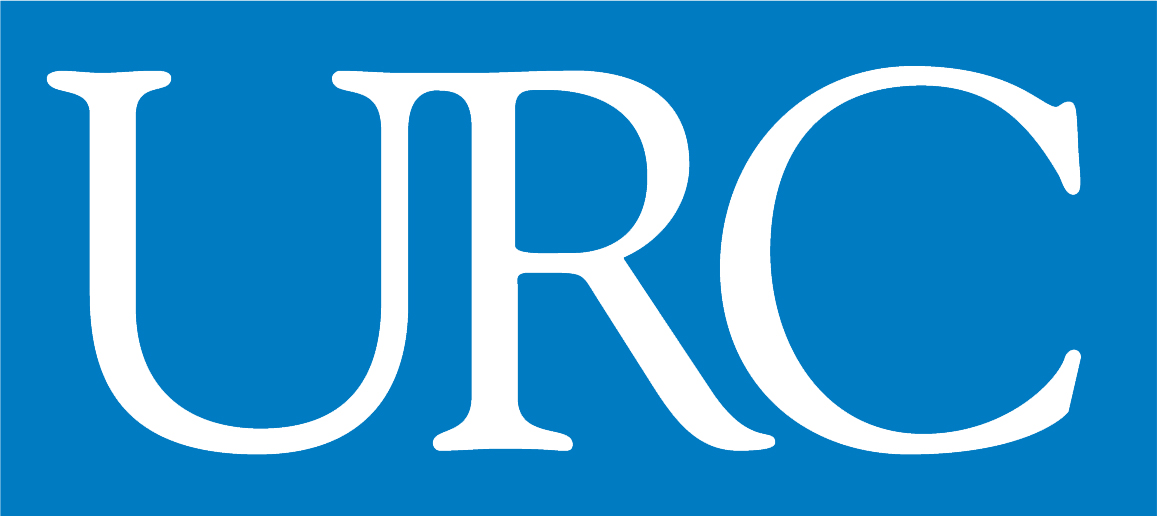 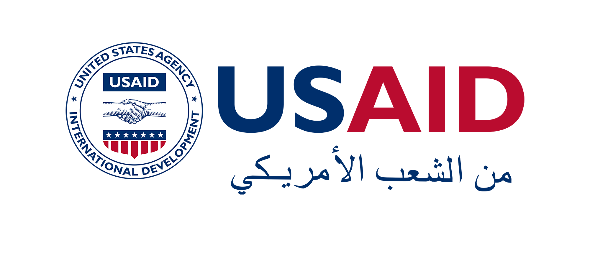 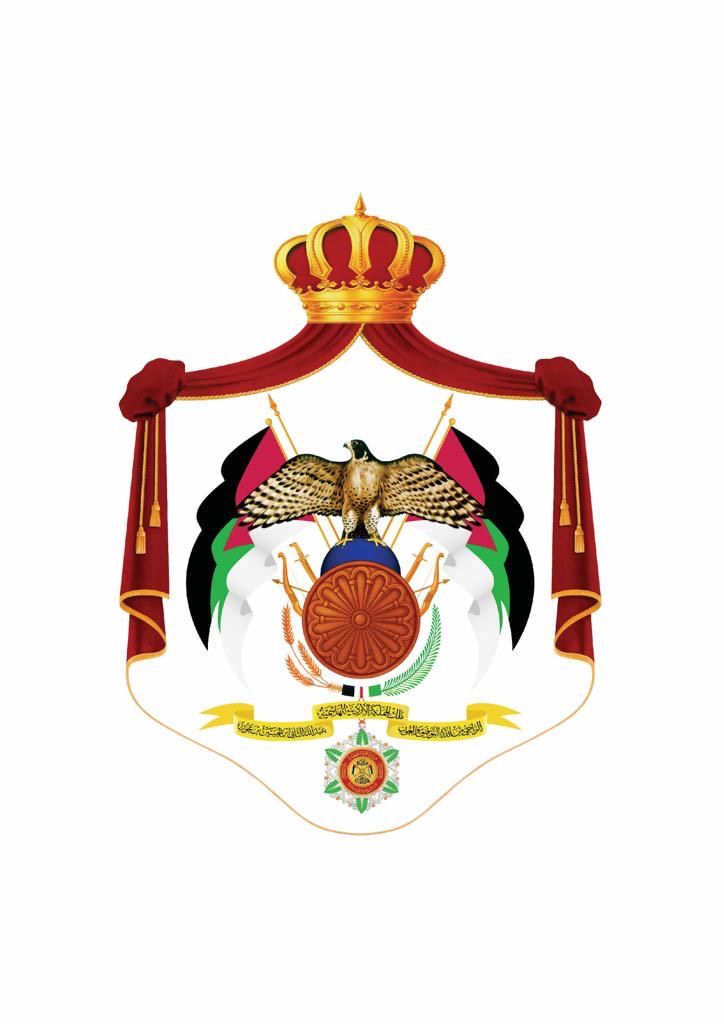 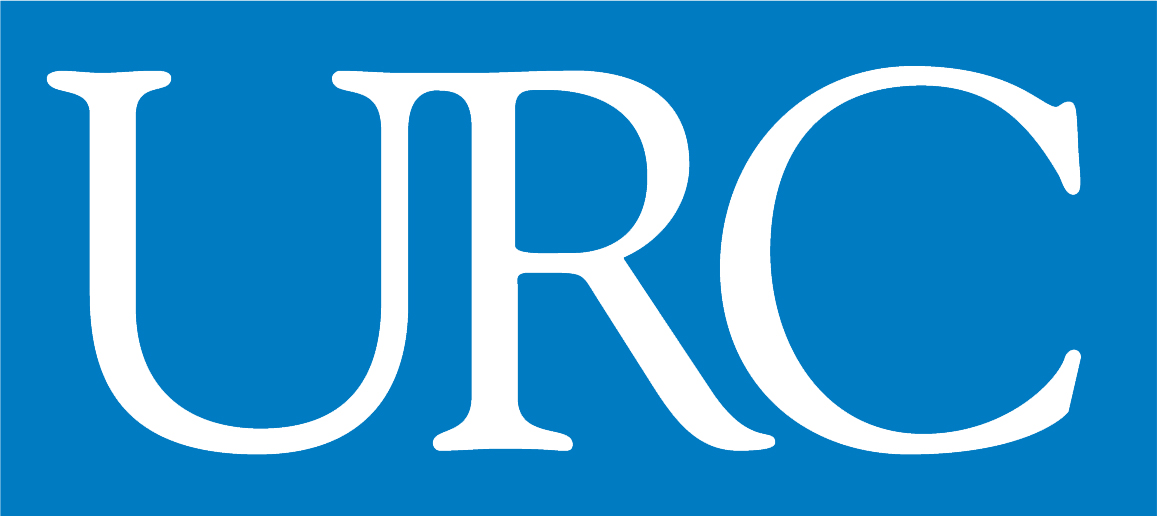 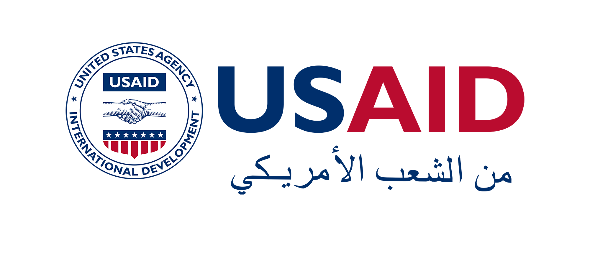 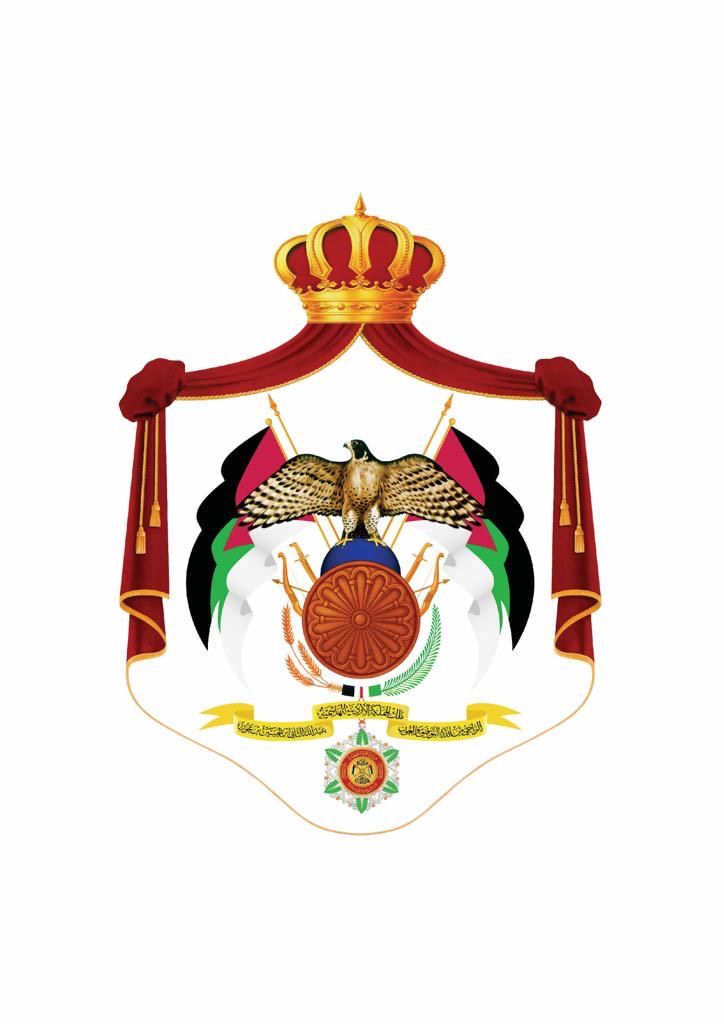 